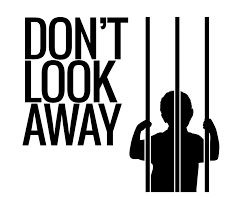 Join the actionPlace      day       time                      Organised by  Release and resettle Australia’s refugees8 YEARS of TRAUMA and SHAME MUST ENDLet them call Australia HOME 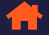 